INDICAÇÃO Nº 4883/2018Sugere ao Poder Executivo Municipal a possibilidade de enviar equipe técnica para avaliação quanto a possível instalação de manilhas, na Rua Carlos Guilherme Foster, próximo ao nº 703, no bairro Cruzeiro do Sul, neste município. Excelentíssimo Senhor Prefeito Municipal, Nos termos do Art. 108 do Regimento Interno desta Casa de Leis, dirijo-me a Vossa Excelência para sugerir que, por intermédio do Setor competente, a possibilidade de enviar equipe técnica para avaliação quanto a possível instalação de manilhas, na Rua Carlos Guilherme Foster, próximo ao nº 703, no bairro Cruzeiro do Sul, neste município. Justificativa:Este vereador foi procurado por moradores residentes da Rua Carlos Guilherme Foster, solicitando a possibilidade de enviar equipe técnica para avaliação quanto a possível instalação de manilhas próximo ao nº 703  para vazão de agua, uma vez que em dias de fortes chuvas como na referida rua não há local algum para vazão da agua o local vem ficando e permanecendo alagado, dificultando a passagem de veículos e pedestres. Diante da atual situação solicito urgência no atendimento desta propositura.Plenário “Dr. Tancredo Neves”, em  25 de outubro de 2.018.JESUS VENDEDOR-Vereador / Vice Presidente-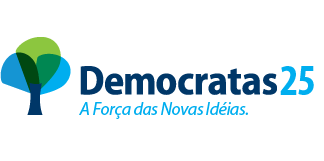 